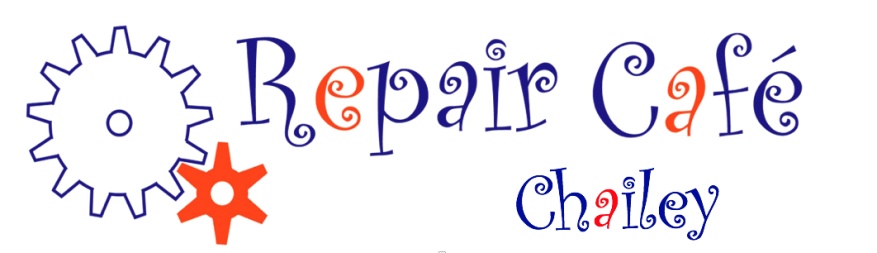                                     PRESS RELEASE JULY  2021 – CHAILEY REPAIR CAFE   		                  OFF TO A FLYING START!Chailey Repair Cafe are delighted to announce that we have reopened   at our new base in St Peter’s Church Chailey, on  the A275 at Chailey Green and will be there on the second Saturday of each month as usual between 1000hrs and 1300hrs This first face to face  Repair Café on Saturday 12th June  was a huge success – we got through nearly 50 repairs and were very glad  to see that you’d not forgotten about us!!Regretfully, until all the Government restrictions are lifted, we are  still unable to offer a  café facility when we open again  on July 10th.  We are now very hopeful  that normal service – with our legendary cakes! -  will resume when we reopen fully on 14th August – watch this space!Don’t forget  that  we repair portable domestic items only and we try to do that while you wait and watch what we do, so you’ll be able to fix it yourself next time!! Please  don’t leave items for repair at the Church  when we are not there!! Come and see us when we are open, or  contact  us at chaileyrc@gmail.com and we’ll see what we can do to help.See you very soon!!Bryan McAlley and the Chailey Repair Café team--------------------------------------------------------------------------------------------------------------